College Council Agenda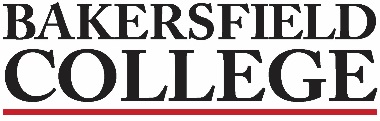 November 4, 2022Supporting documents may be accessed on the College Council Committee website at https://committees.kccd.edu/bc/committee/collegecouncil                                                                                                                                                 2018-2021 Strategic Directions                                                                                                                                               ACCJC Accreditation StandardsIf you require accessible versions of the provided documents for the meeting, please contact Debi Anderson at debra.anderson1@bakersfieldcollege.edu.Zav Dadabhoy Debi AndersonJennifer AchanSavannah AndrewsShehrazad BarrajGrace CommisoRebecca FarleyMike GiacominiChris GlaserDan HallCraig HaywardAlisha LokenBernadette MartinezKrista MorelandLindsay OnoBillie Jo RiceKirk RussellImelda Simos-ValdezJason StrattonNick StrobelAnn TatumJessica WojtysiakVisitors:Brian RodriguezWelcome & Review of the Agenda Welcome & Review of the Agenda Welcome & Review of the Agenda Welcome & Review of the Agenda Welcome & Review of the Agenda Welcome & Review of the Agenda Review & Approval of Minutes of 10/21/22Review & Approval of Minutes of 10/21/22Review & Approval of Minutes of 10/21/22Review & Approval of Minutes of 10/21/22Review & Approval of Minutes of 10/21/22Review & Approval of Minutes of 10/21/22 College Council Business College Council Business College Council Business College Council Business College Council Business College Council Business College Council BusinessA.President’s ReportWork PlanEnrollmentsRetention and PersistenceDadabhoyInformationInformationInformationB.Student Success RatesRice, HaywardInformationInformationInformationC.Student Success Rates: ISSKimInformationInformationInformationD.Adult EducationRodriguezInformationInformationInformation Information Items                                                                                                                              Information Items                                                                                                                              Information Items                                                                                                                              Information Items                                                                                                                              Information Items                                                                                                                              Information Items                                                                                                                              Information Items                                                                                                                             Dates to Note:November 5: The Scars You Can’t See; Breaking The Stigma, 10:00AM-2:00PM, Indoor Theatre, registration required or scan the codeNovember 9: BC Vet Fest, 10:00AM-2:00PM on the CSS Lawn November 11: Veteran’s Day Holiday, campus closedNovember 15: Distinguished Speaker, MSgt. Mark Rabbit, USMC Ret, 2:00PM and 7:00PM in the Renegade BallroomNovember 16: Open Registration Begins for Spring 2023 SemesterNovember 24, 25: Thanksgiving Holiday, campus closedNovember 29: Veterans Fall Grad Celebration, 6-7PM, invitation onlyRenegade sport teams with competitions this week: Men’s and Women’s Cross Country (So Cal Championships at the Kern County Soccer Park), Men’s and Women’s Soccer, Volleyball, Men’s Basketball, Wrestling (SEWA Conference at BC), Women’s Golf, and Football.Bakersfield College EventsRenegade Athletics ScheduleDates to Note:November 5: The Scars You Can’t See; Breaking The Stigma, 10:00AM-2:00PM, Indoor Theatre, registration required or scan the codeNovember 9: BC Vet Fest, 10:00AM-2:00PM on the CSS Lawn November 11: Veteran’s Day Holiday, campus closedNovember 15: Distinguished Speaker, MSgt. Mark Rabbit, USMC Ret, 2:00PM and 7:00PM in the Renegade BallroomNovember 16: Open Registration Begins for Spring 2023 SemesterNovember 24, 25: Thanksgiving Holiday, campus closedNovember 29: Veterans Fall Grad Celebration, 6-7PM, invitation onlyRenegade sport teams with competitions this week: Men’s and Women’s Cross Country (So Cal Championships at the Kern County Soccer Park), Men’s and Women’s Soccer, Volleyball, Men’s Basketball, Wrestling (SEWA Conference at BC), Women’s Golf, and Football.Bakersfield College EventsRenegade Athletics ScheduleDates to Note:November 5: The Scars You Can’t See; Breaking The Stigma, 10:00AM-2:00PM, Indoor Theatre, registration required or scan the codeNovember 9: BC Vet Fest, 10:00AM-2:00PM on the CSS Lawn November 11: Veteran’s Day Holiday, campus closedNovember 15: Distinguished Speaker, MSgt. Mark Rabbit, USMC Ret, 2:00PM and 7:00PM in the Renegade BallroomNovember 16: Open Registration Begins for Spring 2023 SemesterNovember 24, 25: Thanksgiving Holiday, campus closedNovember 29: Veterans Fall Grad Celebration, 6-7PM, invitation onlyRenegade sport teams with competitions this week: Men’s and Women’s Cross Country (So Cal Championships at the Kern County Soccer Park), Men’s and Women’s Soccer, Volleyball, Men’s Basketball, Wrestling (SEWA Conference at BC), Women’s Golf, and Football.Bakersfield College EventsRenegade Athletics ScheduleDates to Note:November 5: The Scars You Can’t See; Breaking The Stigma, 10:00AM-2:00PM, Indoor Theatre, registration required or scan the codeNovember 9: BC Vet Fest, 10:00AM-2:00PM on the CSS Lawn November 11: Veteran’s Day Holiday, campus closedNovember 15: Distinguished Speaker, MSgt. Mark Rabbit, USMC Ret, 2:00PM and 7:00PM in the Renegade BallroomNovember 16: Open Registration Begins for Spring 2023 SemesterNovember 24, 25: Thanksgiving Holiday, campus closedNovember 29: Veterans Fall Grad Celebration, 6-7PM, invitation onlyRenegade sport teams with competitions this week: Men’s and Women’s Cross Country (So Cal Championships at the Kern County Soccer Park), Men’s and Women’s Soccer, Volleyball, Men’s Basketball, Wrestling (SEWA Conference at BC), Women’s Golf, and Football.Bakersfield College EventsRenegade Athletics ScheduleNext Meeting is November 18:  We meet every first and third Friday from 8:30-10:00am in CC218.  Next Meeting is November 18:  We meet every first and third Friday from 8:30-10:00am in CC218.  Next Meeting is November 18:  We meet every first and third Friday from 8:30-10:00am in CC218.  Next Meeting is November 18:  We meet every first and third Friday from 8:30-10:00am in CC218.  Next Meeting is November 18:  We meet every first and third Friday from 8:30-10:00am in CC218.  Next Meeting is November 18:  We meet every first and third Friday from 8:30-10:00am in CC218.  Next Meeting is November 18:  We meet every first and third Friday from 8:30-10:00am in CC218.  